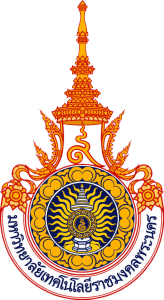 หลักสูตรวิศวกรรมศาสตรบัณฑิตสาขาวิชาวิศวกรรมเครื่องกล(หลักสูตรปรับปรุง พ.ศ. 2560)คณะวิศวกรรมศาสตร์มหาวิทยาลัยเทคโนโลยีราชมงคลพระนครกระทรวงการอุดมศึกษา วิทยาศาสตร์ วิจัยและนวัตกรรม